КЗ  Верхньотерсянська ЗОШ I-III ступенів  Гуляйпільської районної радиОсновні завдання профільного навчанняВерхньотерсянської ЗОШ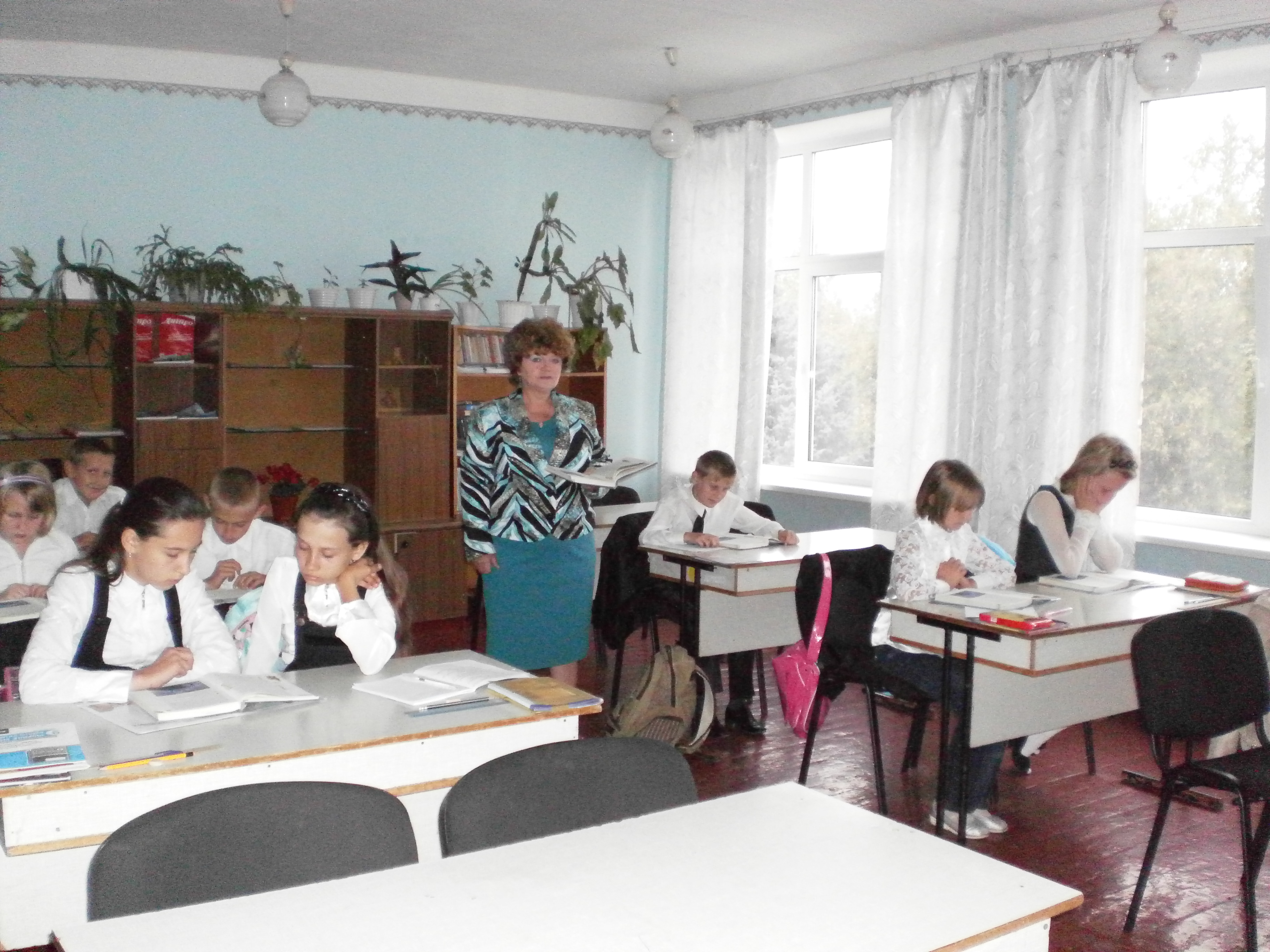 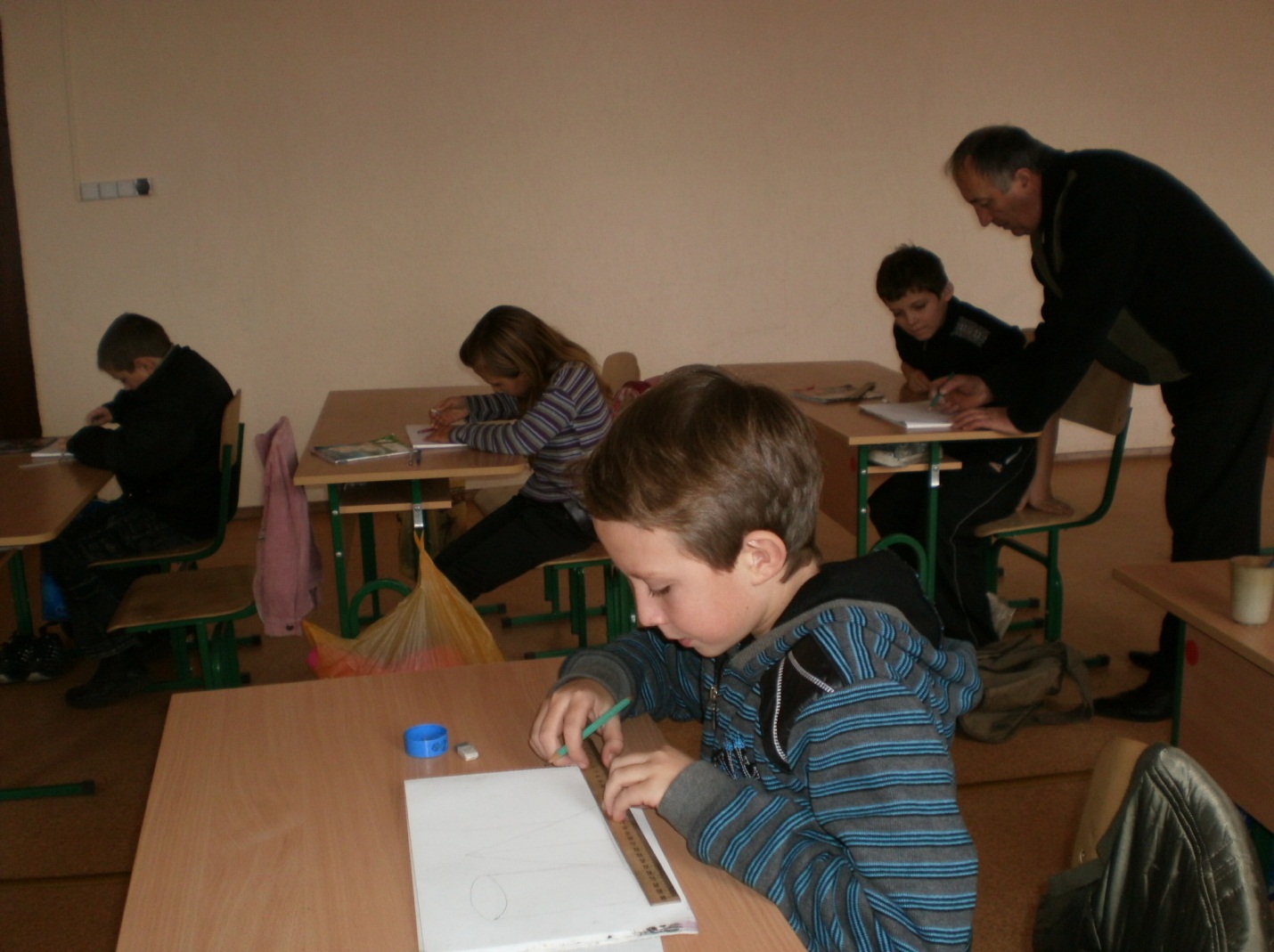 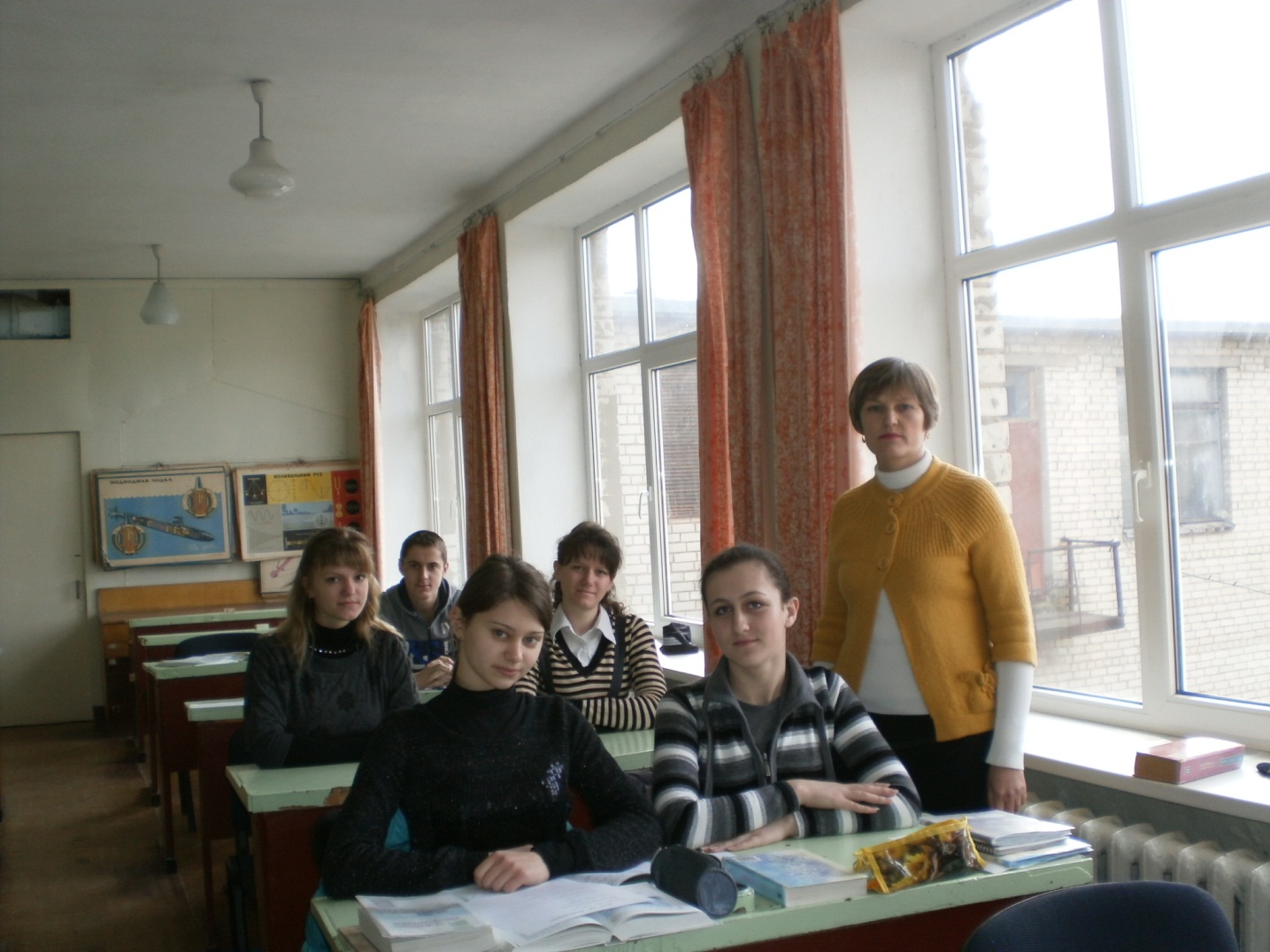 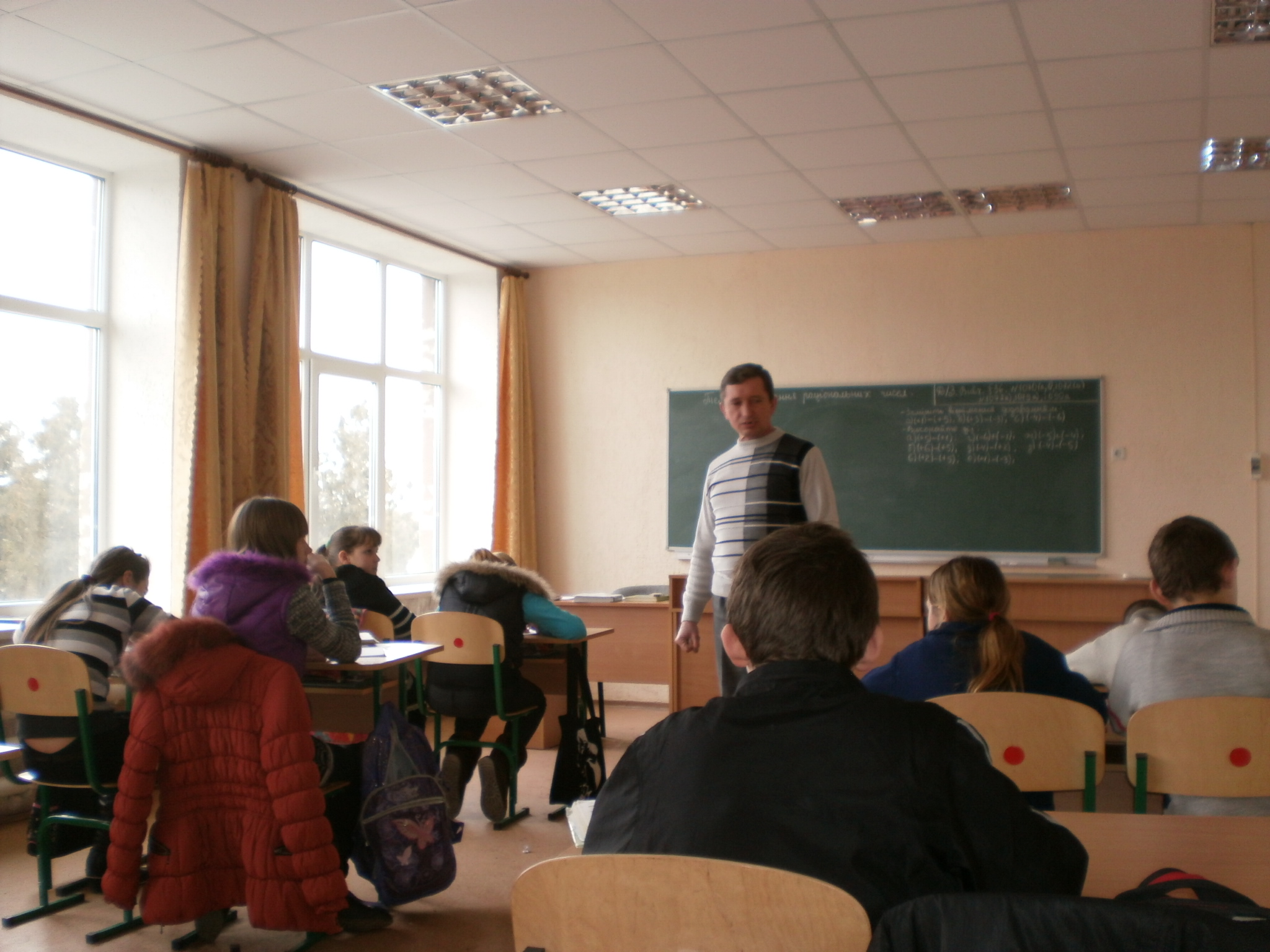 Принципи організації  профільного навчання у Верхньотерсянській ЗОШ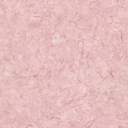 Показники ефективності профільного навчання2012-2013 н.р.Вчитель I категорії  Шаповал Н.Б. Рівень знань з профільних предметів:українська мова, українська літератураРезультати участі учнів в інтелектуальних змаганнях учнів української філологіїОлімпіада з української мови:  Бойко Анна – 4 місце.Районний конкурс ораторів: Ряховська Сніжана – 3 місце.Районний конкурс  учнівської творчості, номінація література: Бойко Анна - 3місце.Участь у роботі шкільного МАНУ.Всеукраїнський конкурс « Соняшник» - 2 дипломи I ступеняПоказники ефективності профільного навчання2012-2013,  2013-2014 н.р. Вчитель вищої категорії, учитель-методист: Білан С.І.Результати ДПА учнів 9 класу з історії України ( поглиблене вивчення історії України)Результати участі учнів в інтелектуальних змаганняхРайонна олімпіада з історії: Шиліна Т. – 3 м.Районна олімпіада з історії рідного краю: Тимченко І. – 2 м. Районний конкурс «Патріотизм у долі Запоріжжя»: Смолянінова С. – 3 м.  Науково-дослідницька діяльністьУчасть у роботі шкільного МАНУДанилюк Карина Шиліна Таміла Участь у Всеукраїнському конкурсі « Лелека»10 учнів:  1-золотий; 4-срібний; 5-бронзовий.Переможець районного і обласного конкурсу МАН ( секція правознавство) 2012 р. Ряховська Сніжана,  3 м.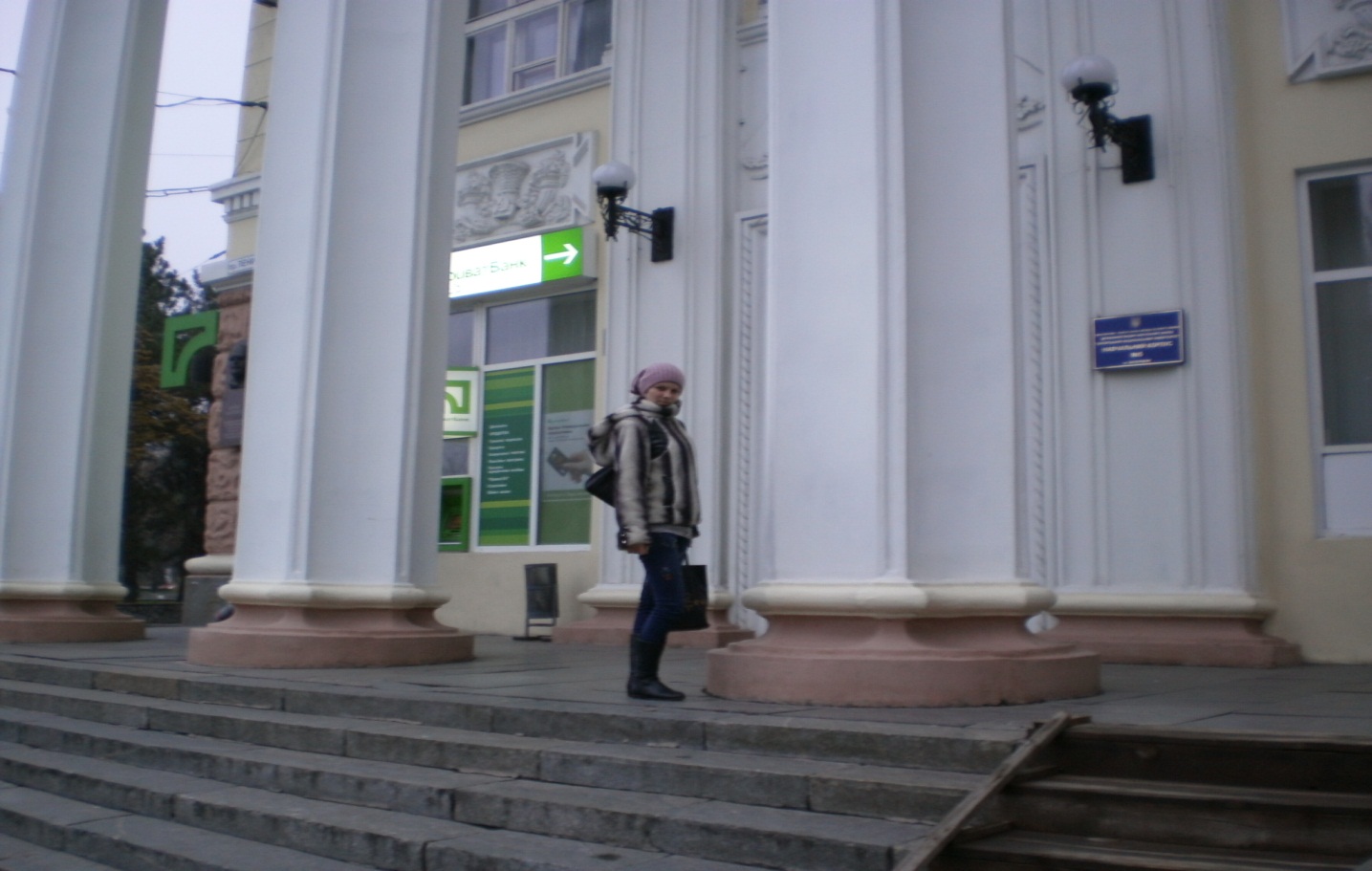 Переможець районного і обласного конкурсу МАН ( секція суспільствознавства) 2013 р.  Ряховська Сніжана,  2 м.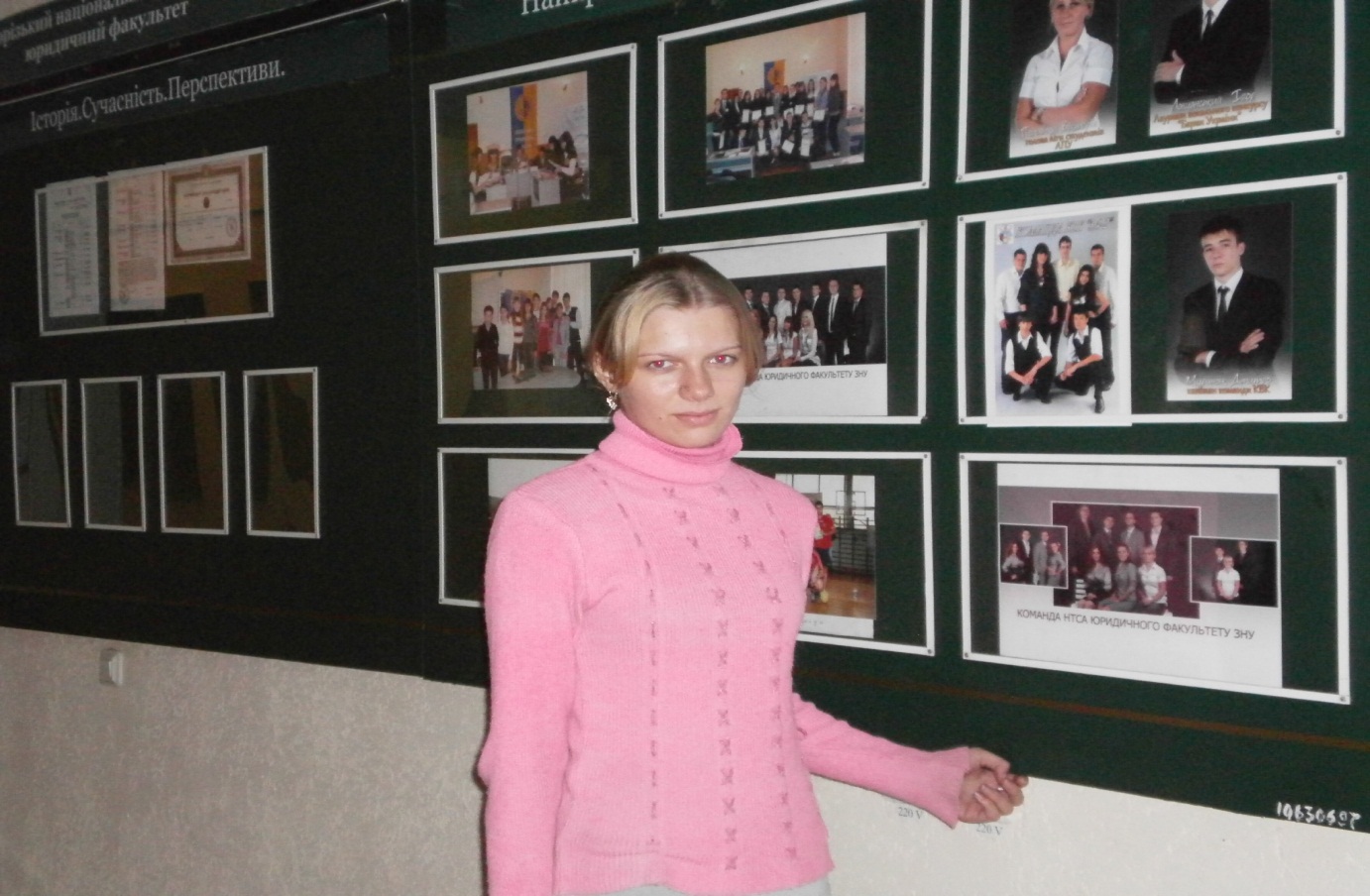 Переможець обласної олімпіади з історії рідного краю 2013 р.  Бойко Анна 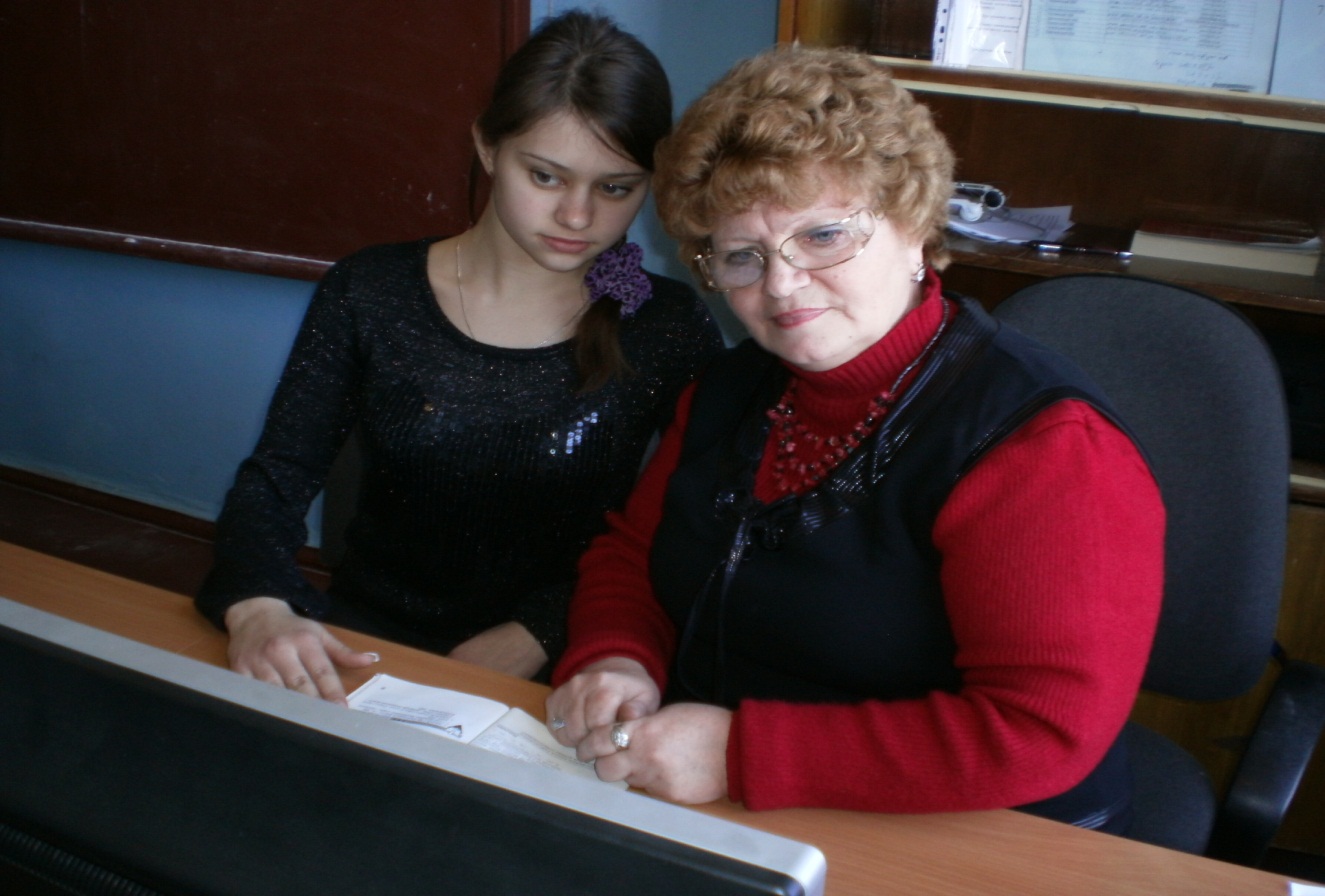 Історичний профіль 2013-2014 н.р. Результати моніторингу якості освіти 10 клРезультати участі учнів в інтелектуальних змаганнях 2013-2014 н.р.Районна олімпіада з історіїПереможці: Данилюк Карина, 3 м.Журавко Валерій, 3 м.Районний конкурс  « Космічні фантазії»: переможець Мельниченко Анна, 1 м.Науково-дослідницька діяльністьВсеукраїнська експедиція учнівської та студентської молоді « Моя батьківщина – Україна»   ( Номінація « Духовна спадщина мого народу »)Данилюк Карина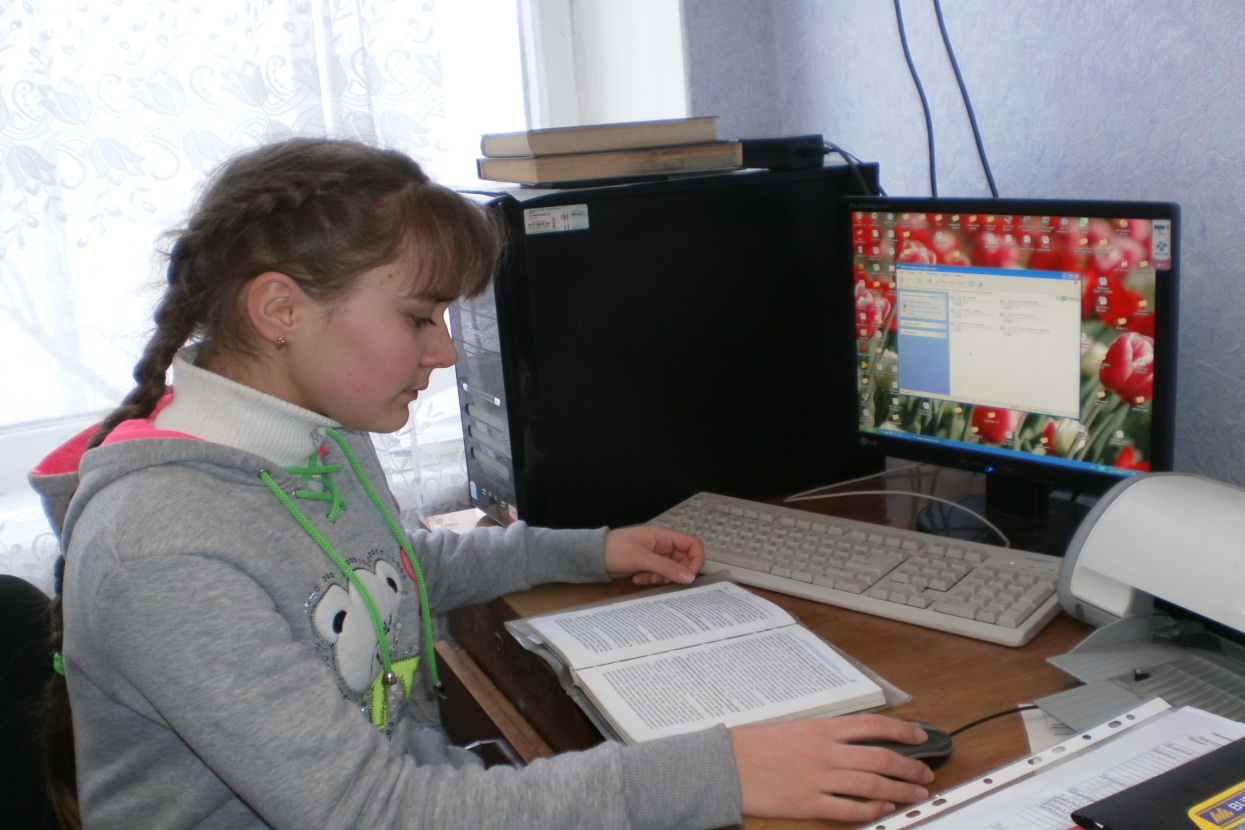 Участь у роботі шкільного, районного конкурсу МАНУПереможці шкільного, районного конкурсу захисту МАНЖуравко Валерій, 1 м.Дослідницька робота « Військові традиції – важливий фактор державотворення»Данилюк Карина, 1 м.Дослідницька робота«Культурні традиції - фактор консолідації української нації»Районний конкурс захисту дослідницьких робіт МАН 2013-2014 н.р.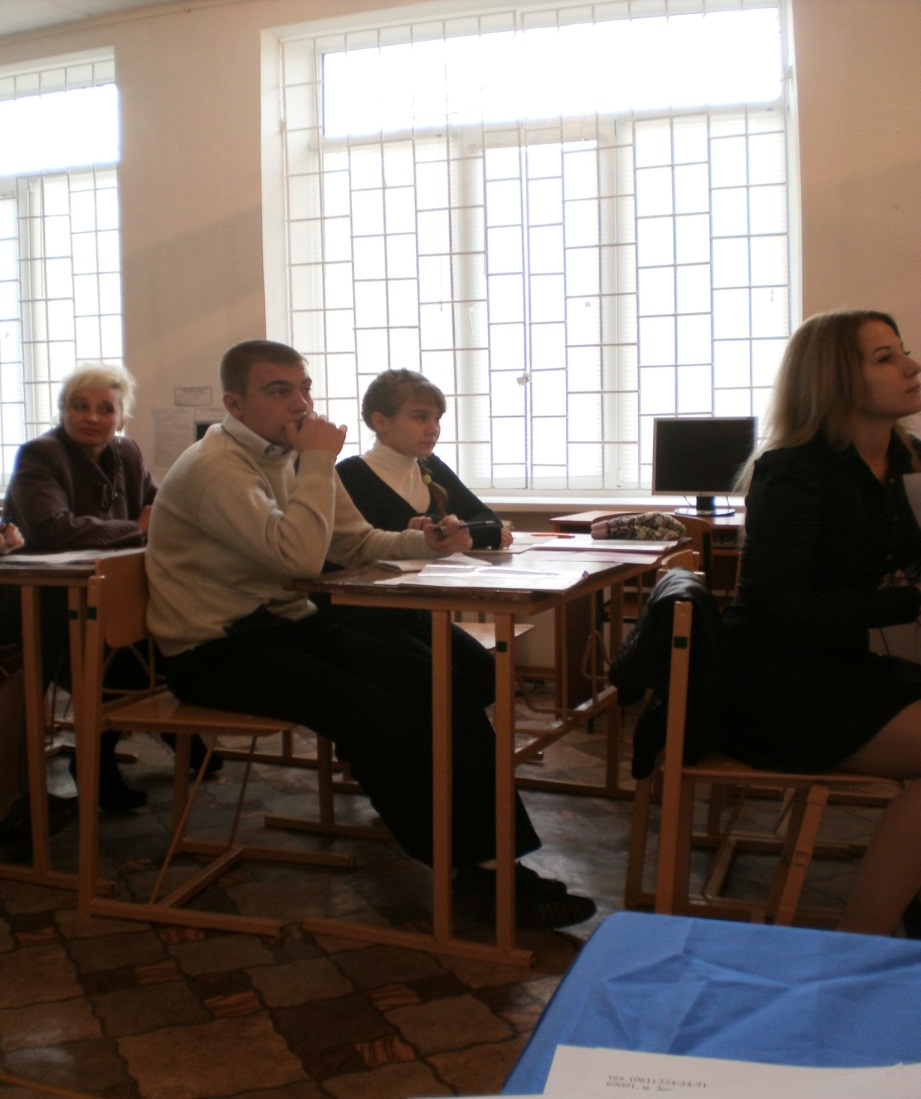 Виконання контрольної роботи  МАН в м. Запоріжжі.Журавко Валерій, учень 10 класу.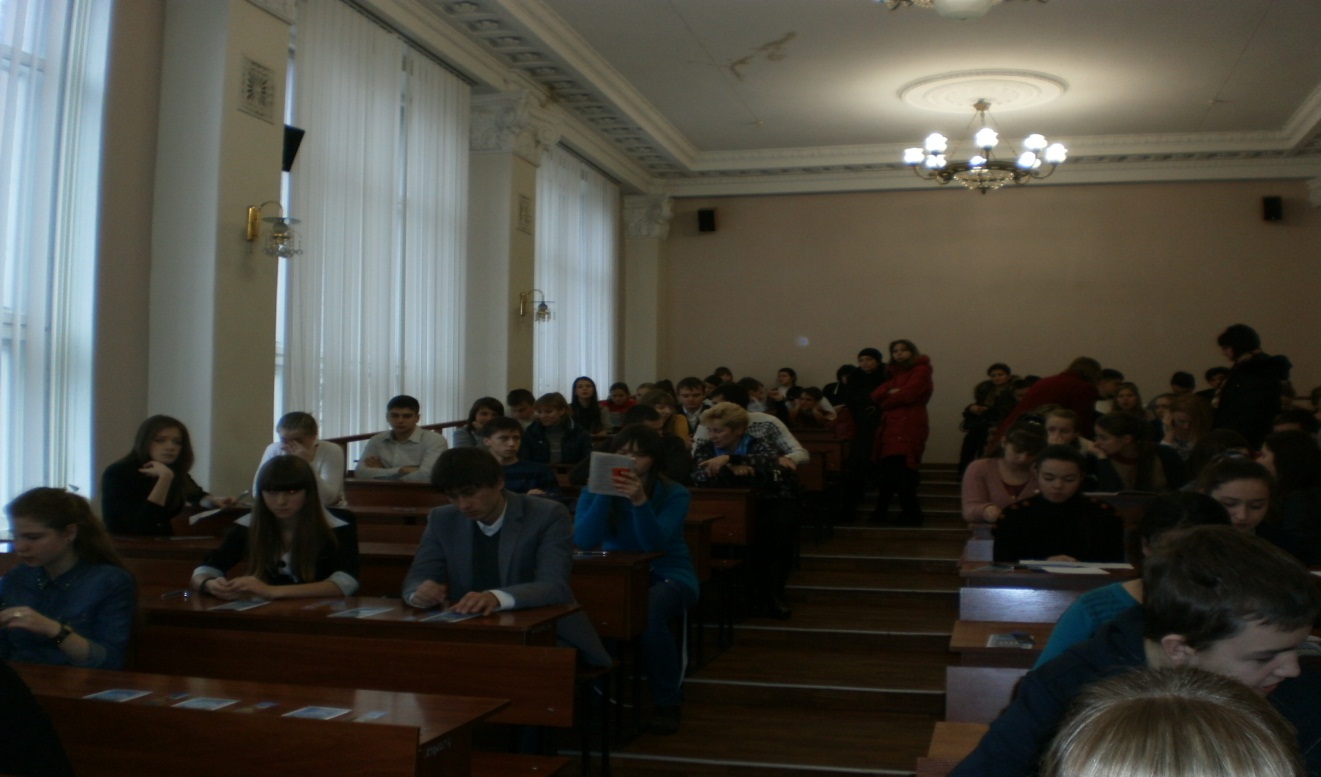 Урок історії в умовах профільного навчання,в умовах використання ІКТ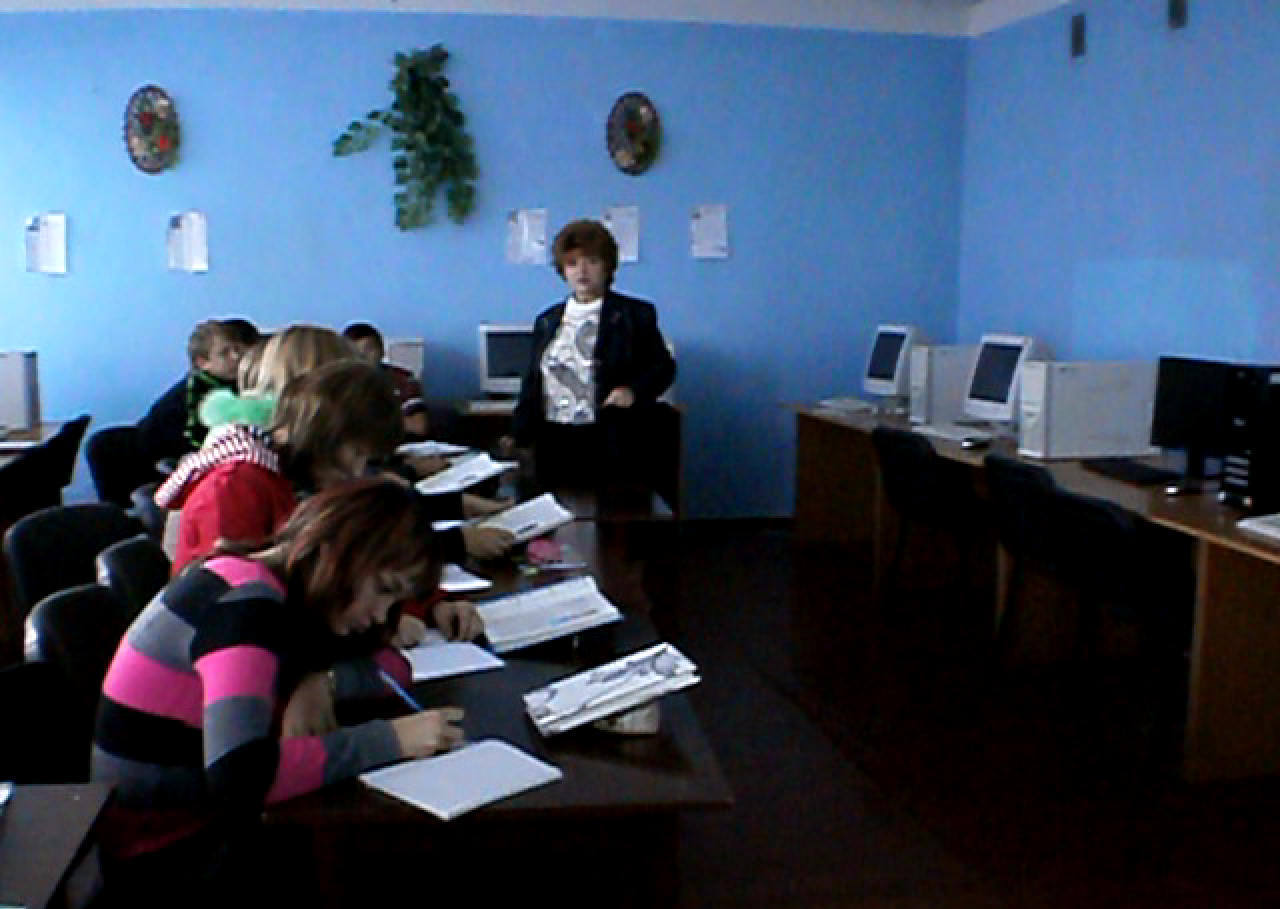 Розвиток учнівських компетенційРозвиток критичного мислення, уміння користуватись науковими методами пізнання, логічно обґрунтовувати свою думку, доводити свою точку зору, обираючи ефективні, раціональні способи розумових дій.Виконання індивідуальних, колективних робіт, проектів.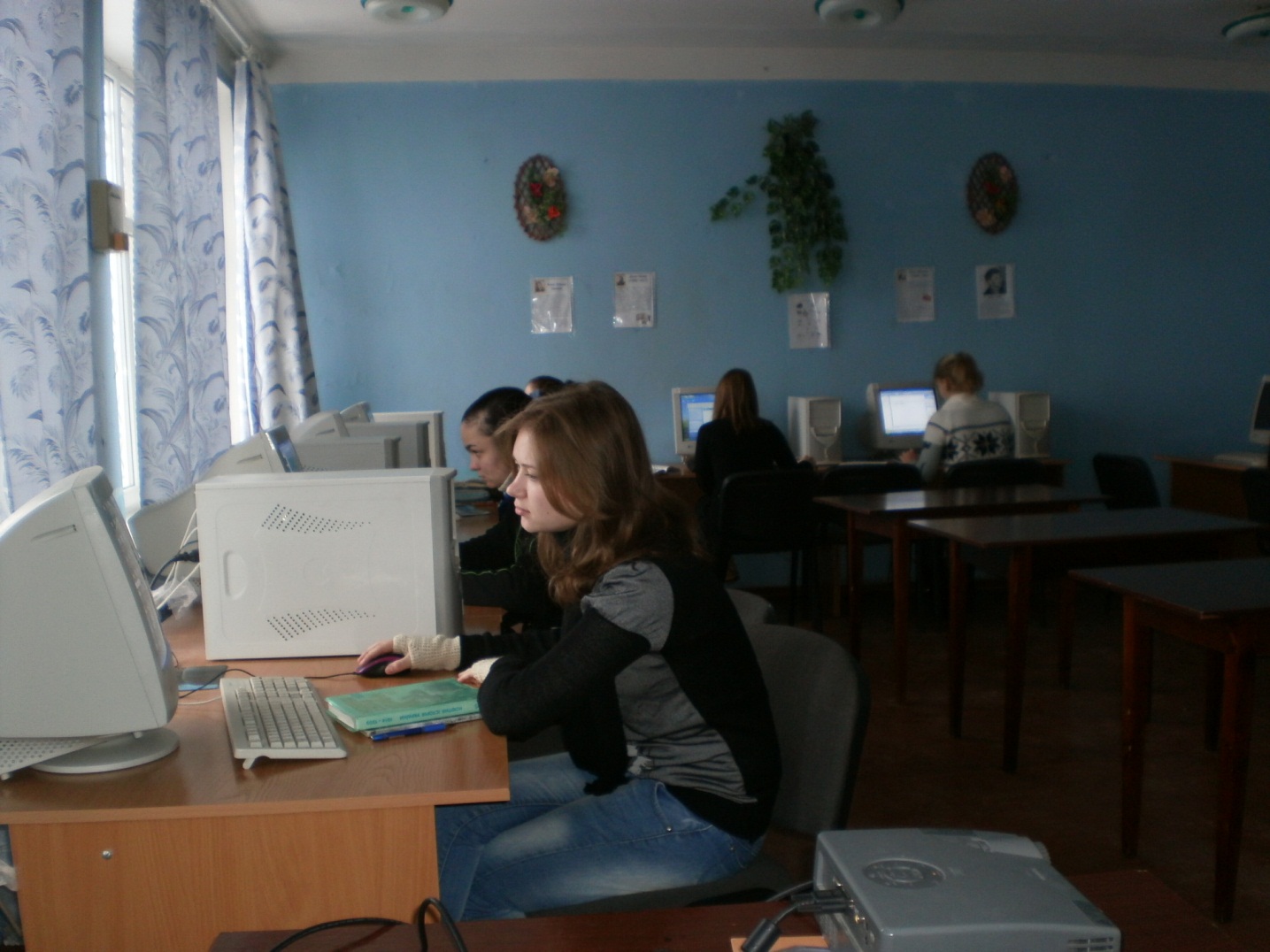 Удосконалення змісту історичної освіти:розроблення програм факультативів і курсів  допрофільного, профільного навчання;апробація електронного підручника  В.Литвина « Історія України»;розроблення навчальних посібників практичного спрямування для реалізації програмових вимог.Навчальний заклад існує з 1973 року. За час свого існування зі стін школи вийшли тисячі  добре навчених школярів, які стали справжніми громадянами країни.  Школа працює в україномовному режимі. Організовані профілі української філології    та історії України.  У 2013-2014 н.р.  у школі навчається 114 учнів. Успішна діяльність і результативність  освітнього закладу залежить від рівня професійної підготовки педагогів. Реалізацію завдань у сфері освіти здійснюють 18 педагогічних працівників, які мають стаж роботи - 20 і більше років.  Серед  них: 1 - кандидат філософських наук,  «Відмінників освіти України» - 3; учителів – методистів – 3; учителів вищої категорії – 5;           учителів I категорії – 7;  учителів II категорії – 2; учителів – спеціалістів - 4. У Верхньотерсянській ЗОШ постійно приділяють увагу удосконаленню соціально – матеріальних та психолого-педагогічних умов для  успішної реалізації завдань у системі освіти.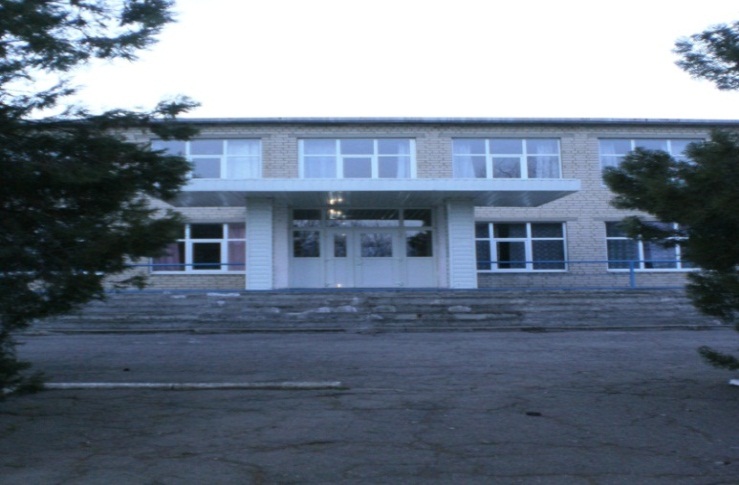 Адреса: 70224, Запорізька обл.,  Гуляйпільський район, село Верхня Терса, вул. Леніна,  68  тел. (06145)  95-1-25створення вввв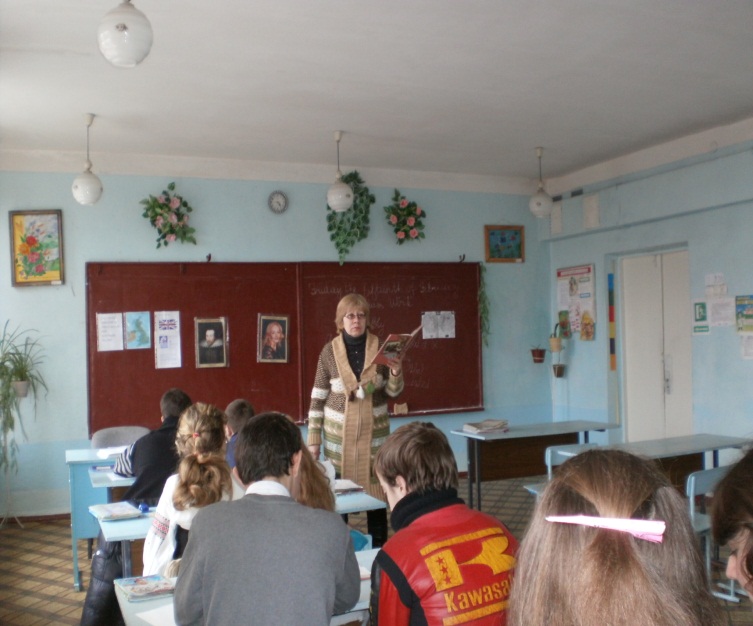 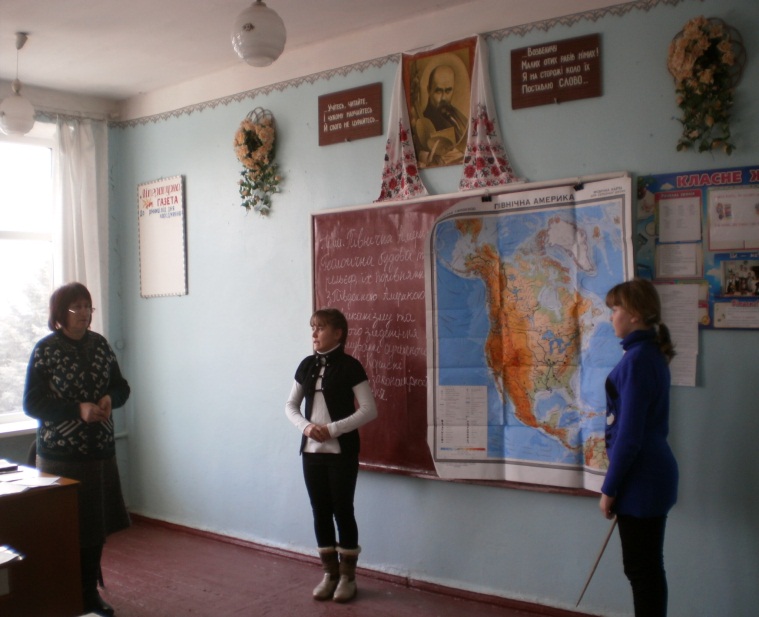 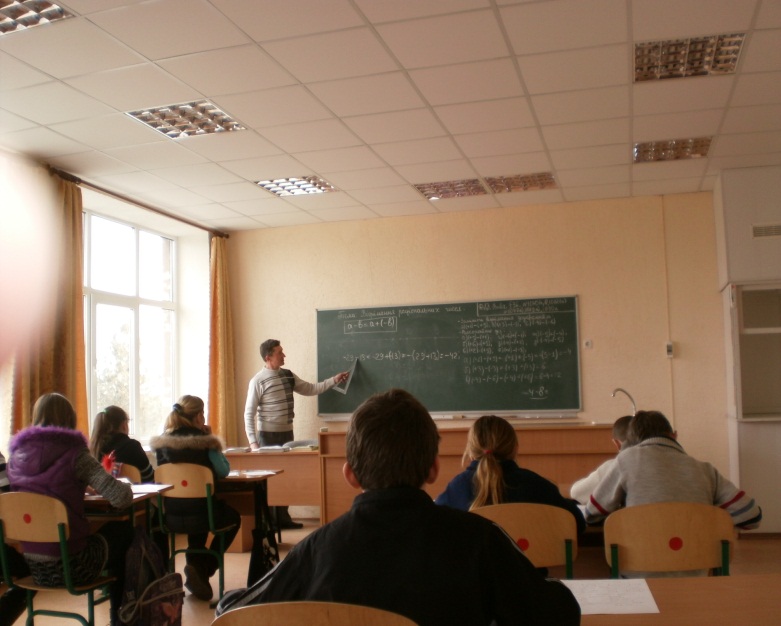 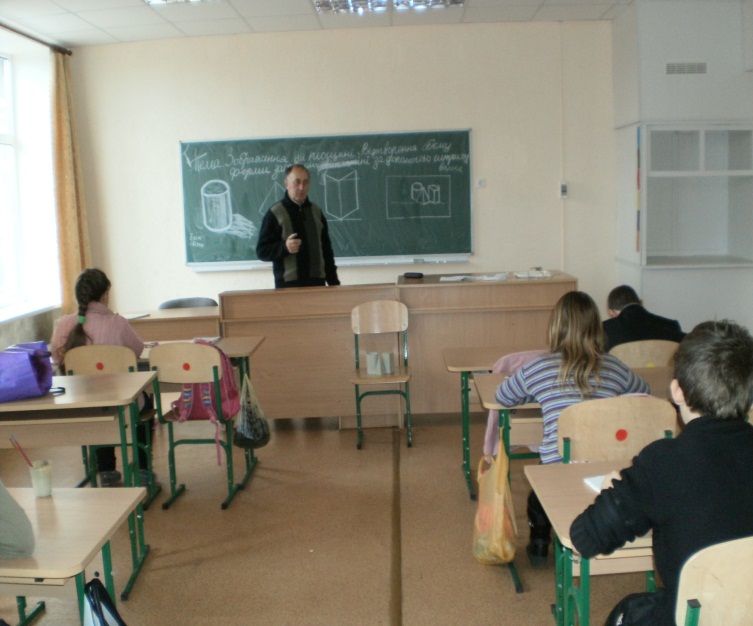 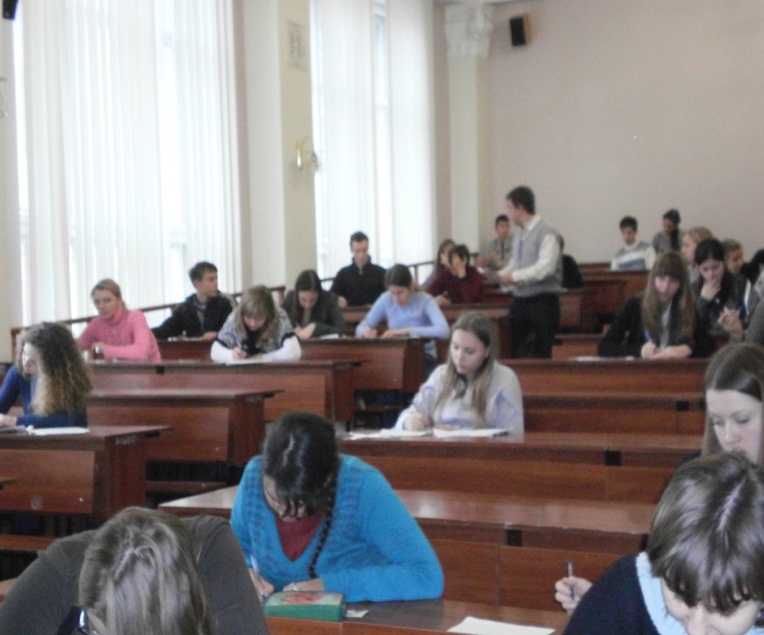 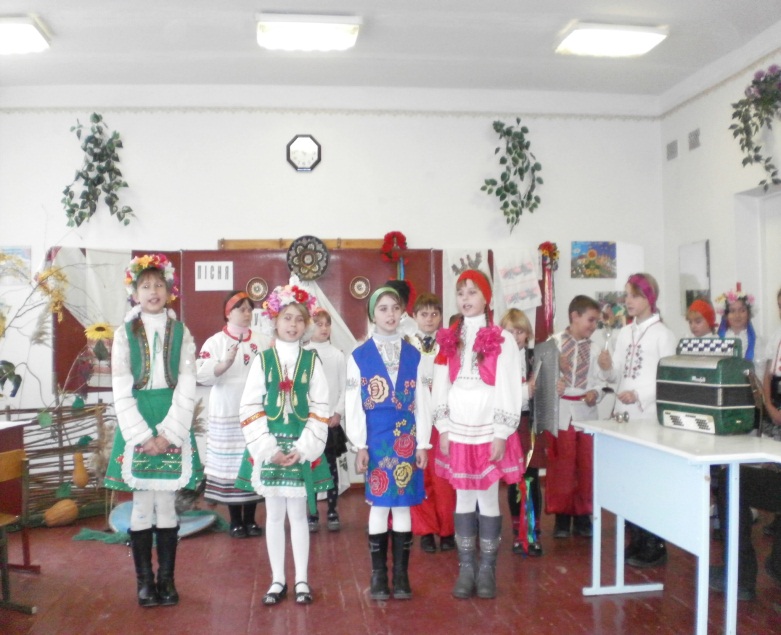 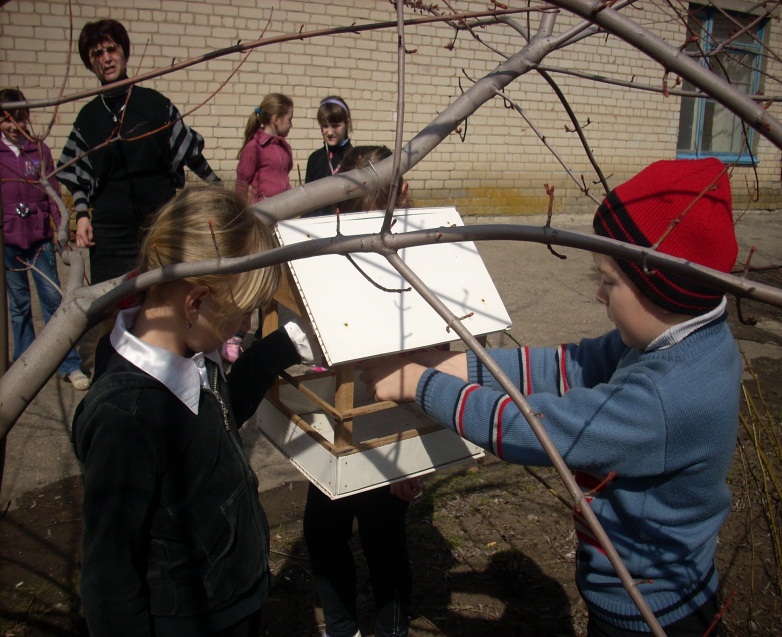 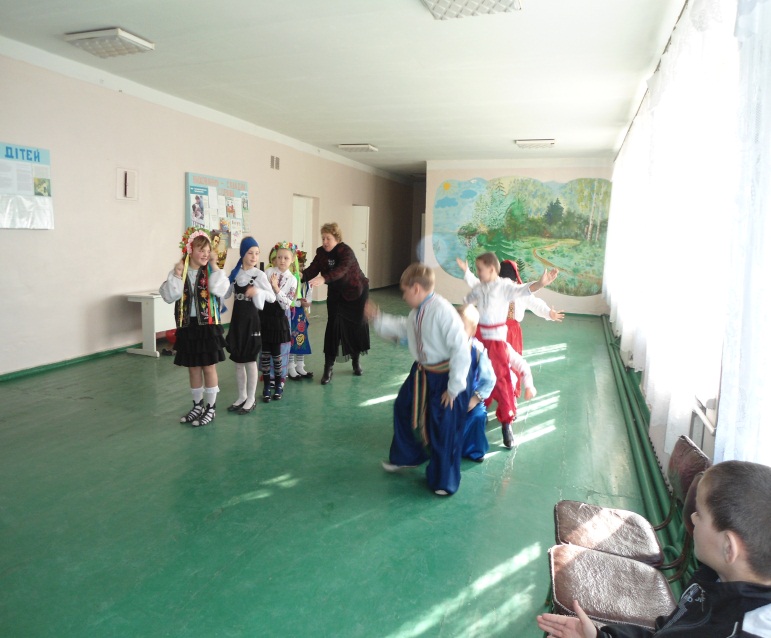 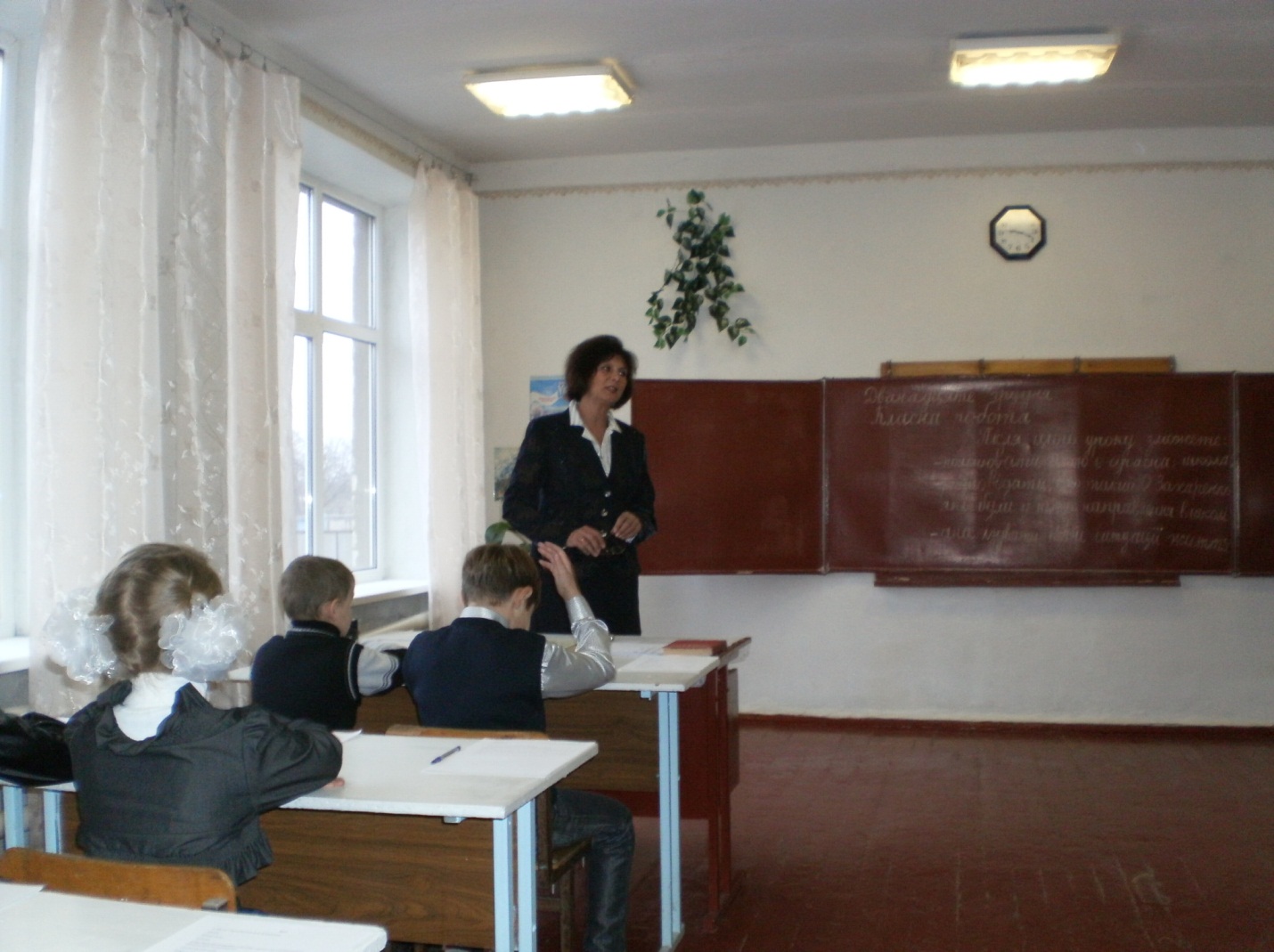 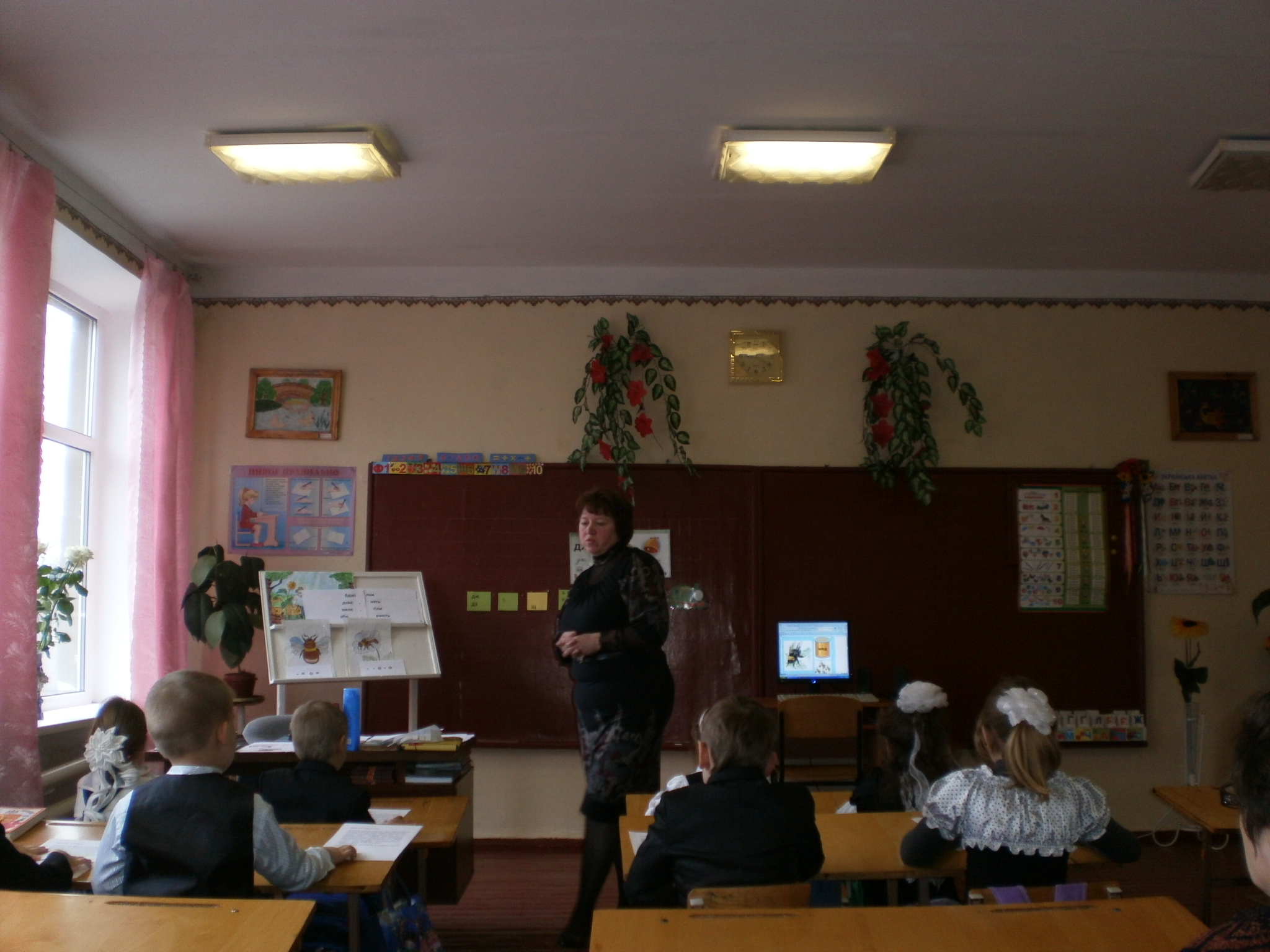 Можливості  освітніх послуг,запит ринку праці, очікування випускників.Взаємозв’язок   між допрофільною  підготовкою і профільним навчанням  Забезпечення можливостей та умов для зміни змісту і форм організації профільного навчання, широкого вибору змісту навчальних програм. Виявлення здібностей учнів для обґрунтованої орієнтації на профіль навчання та подальше професійне самовизначення. Забезпечення умов для добровільного вибору  школярами профілю навчання, виходячи з їхніх пізнавальних інтересів, здібностей, досягнутих результатів навчання  й професійних намірів.Урахування індивідуальних особливостей особистості  для досягнення поставленої мети, що слугує основою для здійснення особистісно-орієнтованого навчання у профільній школі.